关于印发《中央财政科研项目专家咨询费管理办法》的通知
财科教〔2017〕128号第六条 高级专业技术职称人员的专家咨询费标准为1500-2400元／人天（税后）；其他专业人员的专家咨询费标准为900-1500元／人天（税后）。第七条 院士、全国知名专家，可按照高级专业技术职称人员的专家咨询费标准上浮50%执行。第九条 不同形式组织的专家咨询活动适用专家咨询费标准如下：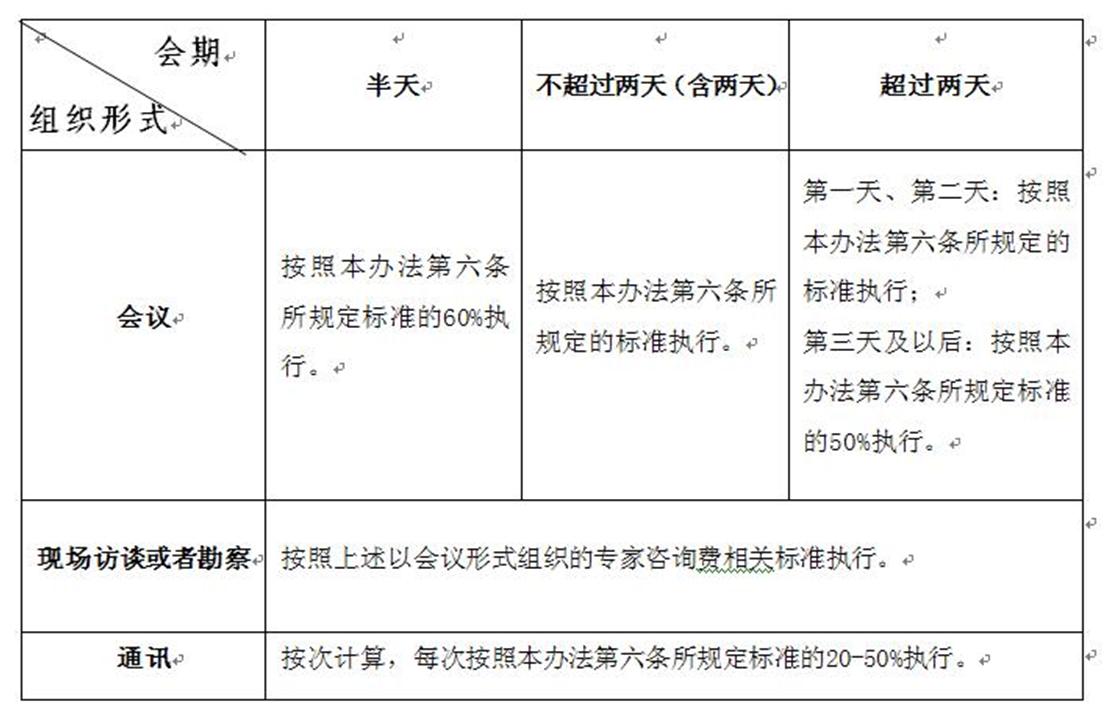 